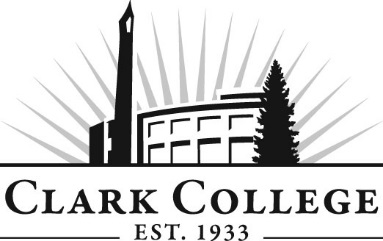 DENTAL HYGIENE ADVISORY COMMITTEE - MINUTESMonday, October 15, 2018 * 6:00pm – 7:00pmHealth Sciences Center, Room 139Members Present: Jana Sarkkinen, RDH, Rose Family Dental (Committee Chair); Kramer Ragan, RDH (Vice Chair); Ann Gilbert, University of Washington; Richard Grabowsky, DDS, Retired; Steven Hokett, Salmon Creek Periodontics; Dr. Peter Lubisich, Vancouver Pediatric Dentistry; Dr. Michael Rue, Minnehaha Family Dentistry; Trisha Simcox, RDH;Members Absent: Dr. Derek Michaud, NW Affinity Dental; Kaili Rutkowski, RDH;Guests: Melody Scheer, Retired RDH; Olga Ivanov, student; Kayleigh Hooper, student Clark College: Kristi Taylor, Program Director; Clark Instructors: Amy Johnson, Becky Herman, Brenda Walstead, Dean of BHS; Renee Schiffhauer, Advising; Cathy Sherick, Assoc. Dir. of Instructional Programming & Innovation; SueAnn McWatters, Program Specialist – Advisory CommitteesCommittee Chair Jana Sarkinnen called the meeting to order at 6:04pm and introductions were made. MINUTES OF THE PREVIOUS MEETINGThe minutes of April 23, 2018 were presented for approval; Dr. Hokett made a motion, Peter seconded and was unanimously approved.  NEXT MEETING DATEThe committee will next meet on April 22nd, 2019 at 6:00pm OFFICE OF INSTRUCTION ANNOUNCEMENTSCathy Sherick made the following announcements:Welcome back to 2018-19 Academic year, Advisory Committees will continue to see how they fit in to the implementation work of Pathways at Clark. The goal is to improve rates of completion, transfer and attainment of jobs to that end this year we will be working very closely with other colleges to make sure our programs link directly to opportunities for students who are continuing. Our high school partners are also working with us to ensure that their programs are also aligning closely to Clark.To that end, Clark will be producing the Career and Technical Education Insert again this year. It will go out in February in the Food Day Columbian reaching 56,000 households. We are asking business partners to advertise in the insert again – and we will be working on some very compelling stories of students in CTE programs. Please contact Cathy Sherick in the Office of Instruction if you would like to advertise or for more details.Clark is always opening the invitation to more Advisory volunteers for the twenty-five committees that support CTE programs. It might mean infusing current committees with new members or building new committees for new programs. Also, we are continuing to work on the Master Advisory Committee as well to assist with visiting current committees to talk to members, planning and hosting an Advisory event and reporting to the Board of Trustees every year on the great work of Advisory Committees.The energy is heating up around the development of the new Advanced Manufacturing Center planned for the North Campus at Boschma farms. Contact Dean Genevieve Howard for details on this amazing new building and the advanced manufacturing programs that will be located there.October 9th Clark College, in partnership with Partners in Careers (PIC) and Workforce SW, hosted over 250 local high school students on campus for National Manufacturing day. Special thanks to S.E.H. America, Columbia Machine, Graphic Packaging, Silicon Forest Electronics, General Sheet metal, and BagCraft for providing activity stations.Brenda stated that the CTE programs were recognized in the accreditation. Faculty have done a great job; accreditors were happy to see how student focused the program is. DIRECTOR/DEPARTMENT CHAIR REPORTNew Tenure Track Faculty MemberAmy Johnson who was hired on as a tenure track faculty member.Program Selection Criteria Kristi started a discussion on calculating dental hygiene points and revising the program criteria that would be most equitable for students. The proposed changes would give more credit to criteria other than the GPA and the HESI exam. Remove the HESI examStudents who have a stellar GPA can get a low score and it can prevent them from getting into the program. The test will still be considered once the student has entered the program in order to analyze their critical thinking and health science reasoning. It just won’t be used as points.       Proctored essay On Applicant Advising Day (orientation), students will be asked to write a proctored essay. The program will come up with a prompt dealing with an interaction in diverse culture or something focused on it. It will then be evaluated by four different members from the campus committee (testing center, English department, etc.). Some suggestions to the prompt: Why do you want to be a dental hygienist? Why do you want to come to Clark? What have you done in your past that will help with your patients and the relationship in the long run? Kristi mentioned that the program has been advised not to do an interview. The program is not an advanced standing type nor a university. It was recommended not to do them due to legal implications. Kramer Ragan asked about diversity and determining those who will enter the program. Kristi stated that any student that applies and meets the minimum requirements are invited to the Applicant Advising Day (in the past, over 100 students have attended). There has been a proposal to invite the top 50 students determined by GPA alone, which is twice the number that are accepted into the program. These 50 students would then take the proctored essay. However, one drawback will be that reading through all of the essays and sending out the acceptance letters will create a much longer timeline. Dr. Steven Hockett spoke on this type of route potentially knocking out a lot of diversity. Some other criteria to look at: Community service/volunteer hoursCourse repeatsGiving credit to students who aren’t continually retaking courses Three or fewer retakes would get an extra 3 points Credit for 15 or more credits taken at Clark. BIO&160 has been addedThis course is not a new prerequisite but is more calling out a hidden prerequisite.It is a prerequisite for other courses required down the road in the program. The program has previously allowed 10 credits to be outstanding after winter quarter. This has allowed students spring and summer quarters to finish up. The vast majority of applicants that come through usually have one class outstanding. Brenda Walstead explained that Clark has one of the most systemically non-dominant (Caucasian and female) programs. It is very frustrating to see pre-college kids labeled and not able to pursue the nursing or dental hygiene programs because they aren’t able to speak English well. Renee Schiffhauer spoke on changing the conversation at home, long before the college conversation starts. Getting into the high schools is very important. Finances are also another important topic. Dr. Peter Lubisich asked about calibrating the GPA piece. Kristi stated that in the past, the tests didn’t look at science or critical thinking.  Kristi explained that the faculty and program have been working with nursing, credentials, advising, and also researched other programs. If this doesn’t work, they’ll go back to it again.  Dr. Peter Lubisich motioned to approve the new proposed point system criteria with the suggestion of having interviews, Kramer Ragan seconded, and was passed unanimously. SADHA REPORTKayleigh explained that they recently did a car wash that raised $1,200 out of their goal of $3,000. They are currently working on designing shirts and sweatshirts for the program. They want to keep it general so that they can go out to other dental practices and share them. The students went to the House of Delegates. Olga mentioned that dental therapy will affect dental hygiene pretty significantly. There was discussion on looking into dental assistants on what their coursework would look like. There was conversation about silver diamond fluoride and how that will be acceptable to patients. There will also be a suicide prevention credit required by 2020 to be taken by ALL hygienists and dentists and would need to be done within a year of graduation. February 4th, 2019 is the lobby date. They are planning for Children’s Dental Health Day and working on patient recruitment. ELECTIONS FOR NEW CHAIR/VICE CHAIRA nomination for Melody Scheer as chair was put forth. A nomination for Trisha Simcox as vice chair was put forth. 
Dr. Peter Lubisich motioned for Melody as chair and Trisha as vice chair, Kramer Ragan seconded, and was passed unanimously. Meeting adjourned at 7:06pm. Prepared by SueAnn McWatters